If you have a problem adding a facility to a user, check the Compatibility Setting in Internew Explorer.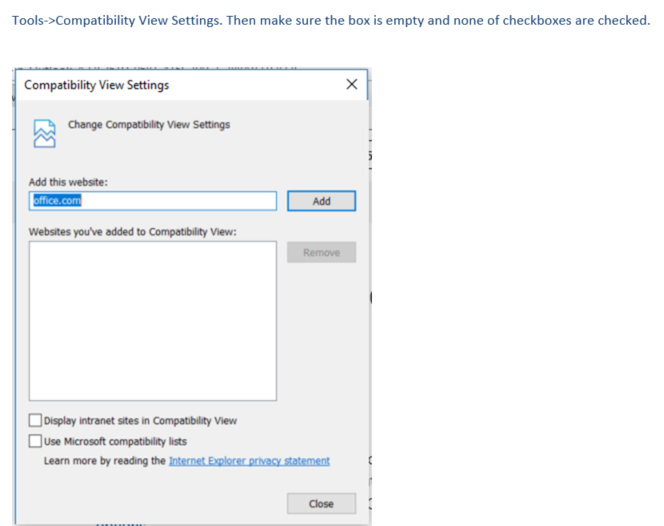 